BOCES 2 Career and Technical Education 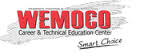 Scholarship Application for the Graduating Class of 2022I wish to be considered for the following scholarship(s) (you may apply for multiple scholarships below on one application):    John D. Klock    Victor and Janet Salitan    Donald F. and Maxine B. Davison (CNA, EMF, and Advertising students only) In order to be eligible for the scholarships listed, you must be planning to enroll as a student in a post-secondary program during the 2022-2023 school year. Application Directions: You may type your responses into this fillable form. If that is not possible, you may submit a hand printed copy. Please complete all sections. Return the entire application to Mrs. Radford in the Office of the Executive Principal (Room 108), no later than Friday, March 18, 2022 @3 PM.Before submitting, please verify the following:  I will be available the morning of Wednesday, April 6, 2022, to attend a scheduled interview if selected  I have included my High School Transcript   I have included one (1) letter of recommendation  I have included the Essay ❶    AND  I have included Application Specific Question ❷Applicant Information: Name: _____________________________________	CTE Course: ____________________________       Teacher’s name: _____________________________ 	Number of Years at CTE: ________   Current Address: ______________________________________________________________________Email: _____________________________________	Home School: ___________________________Career Goal:    _________________________________________________________________________  Please list Top 3:College/University:    ________________________         applied      accepted        planning to attendCollege/University:    ________________________         applied      accepted        planning to attendCollege/University:    ________________________         applied      accepted        planning to attendList high school activities, student government, SkillsUSA, Student Ambassador, sports, publications, school-sponsored community service programs, volunteer activities (unpaid/personal time; outside of school setting), student-faculty committees, arts, music, etc.You may attach additional pages to the end of this application, if necessary. ❶Student Essay:  Please answer both questions and use specific examples in your response: How has your CTE program made a significant difference in your life so far?How has your participation in the program prepared you for your future?You may attach additional pages to the end of this application, if necessary. ______________________________________________________________________________________________________________________________________________________________________________________________________________________________________________________________________________________________________________________________________________________________________________________________________________________________________________________________________________________________________________________________________________________________________________________________________________________________________________________________________________________________________________________________________________________________________________________________________________________________________________________________________________________________________________________________________________________________________________________________________________________________________________________________________________________________________________________________________________________________________________________________________________________________________❷APPLICATION SPECIFIC QUESTIONS For applicants of the Donald F. and Maxine B. Davison (CNA, EMF, & Advertising students) only- The criterion for this award states, “…select a student who has demonstrated a strong will/desire to work hard to achieve his/her academic goals.” How are you this student? Please type and attach a double spaced, size 12 font, one-to-two-page response that sufficiently answers this question. For applicants of the Victor and Janet Salitan and John D. Klock only- The criterion for this award states, “…select a deserving student who has earned distinction in any of the following areas: school performance, leadership, service, or character.” How are you this student? Please type and attach a double spaced, size 12 font, one-to-two-page response that sufficiently answers this question.Years ActiveActivityRole or description of duties